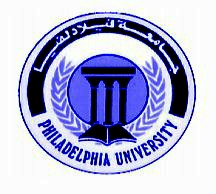 Faculty of Administrative and Financial SciencesDepartment of Hotel and Tourism ManagementAcademic Year 2014-2015Course SyllabusCourse Title: Food and Beverage ManagementCourse Code: 0381411Course Level: First YearCourse Prerequisite(s) and/or Co requisite(s): 0381141Credit Hours: 3Lecture Time: …  This course is covered in the following College and Department Learning Outcomes:Department Learning Outcome no. 2, no. 3, and no. 5 Course Module Description:This course provides students with an introduction to the food and beverage services and operations.  It offers a historical background of the development of food and beverage services, their operations and management phases, such as product devilment, production, equipping and staffing, events and performance.  Course Module Objectives:The focus of the course will be on:Understanding the concepts, definitions and history of food and beverage services.Recognising the plans and control needed to be considered in food and beverage operations.To be familiar with the topics such as customer service, food production and service methods.To illustrate how students may making a strategic decision.Course/ module components Books (author(s), year of publication, title, publisher)Cousins, J. Foskett, D. and Pennington, A., 2011. Food & beverage managemant. 3rd edition. London: Goodfellow Publisher Ltd. 2013 Food and Beverage Industry Outlook Survey. Available from: https://www.kpmg.com/US/en/IssuesAndInsights/ArticlesPublications/Documents/food-beverage-outlook-survey-2013.pdf. Accessed 11th September 2014. Cooper, C., 2012. Essentials of tourism. New Jersey: Pearson Education Ltd. First Chapter p.p 5-7.AbuKhalifeh, A. and Som, A., 2012. In: Guest satisfaction and loyalty in food and beverage service department in the hotel industry. 2nd international conference on management (ICM) proceedings, 11- 12 June 2012 Lankawikedah.  Malaysia: ICM Proceedings, 996-1008.AbuKhalifeh, A. and Som, A., 2013. In: Service quality gaps: For food and beverage service division in Jordanian hotels. Proceedings of the 3rd regional conference on tourism research, 29-31 Oct, 2013, Langkawi, Malaysia. Malaysia: 3rd regional conference on tourism research proceedings, 691-697.Support material (s) (vcs, acs, etc).Study guide (s) (if applicable)Homework and laboratory guide (s) if (applicable). Teaching methods:Lectures, brainstorming, tutorials, problem solving, assignments, learning through playing, presentations and posters etc.Learning outcomes:Knowledge and understanding1- To acknowledge the history and development of food and beverage services.2- To understand the different managerial phases of food and beverage industry.Cognitive skills (thinking and analysis). 1- Enhance critical thinking amongst students in order to recognize the significance of food and beverage services within tourism and hospitality industry.2- To analysis the difference between food production and beverage provision.Communication skills (personal and academic).1- To illustrate how student may connect between theoretical and practical issues in food and beverage services management. 2- To illustrate the particularities of food production and beverage provision. Assessment instruments Short Reports and/ or Presentations, and/ or short Research Projects Class activitiesHomeworkFinal Exam: 40 marksDocumentation and academic honesty Documentation style (Harvard style). File attachedProtection by copyrightAvoiding plagiarism.Course/Module Academic CalendarExpected workload:On average students need to spend 2 hours of study and preparation for each 50-minute lecture/tutorial.Attendance policy:Absence from lectures and/or tutorials shall not exceed 15%. Students who exceed the 15% limit without a medical or emergency excuse acceptable to and approved by the Dean of the relevant college/faculty shall not be allowed to take the final examination and shall receive a mark of zero for the course. If the excuse is approved by the Dean, the student shall be considered to have withdrawn from the course.Module referencesBooksJournalsInternational Journal of Contemporary HospitalityFood and beverage journal Specifics Academic StaffSpecifics Academic StaffRafa HarahshehNameAssistant ProfessorRank 52320 – Fifth floorOffice number & locationSunday/ Tuesday/ Thursday 12:00-13:00Monday-Wednesday  11:15-12:45Office hoursrhaddad@philadelphia.edu.joE-mail addressAllocation of MarksAllocation of MarksMarkAssessment Instruments20First Exam20Second Exam40Final Exam20Reports, Essays, Homework and Presentations, etc.  100TotalWeekDateBasic &support material to be coveredHomework/report due dates1st19/10/2014 – 23/10/2014Historical background.Concepts and definitions of food and beverage services.2nd26/10/2014 – 30/10/2014Product development3rd2/11/2014 – 6/11/2014Operational areas, equipment and staffing4Th9/11/2014 – 13/11/2014Operational areas, equipment and staffing5Th16/11/2014 – 20/11/2014Food production  and beverage provision6Th23/11/2014 – 20/11/2014Revision -  First exam7Th30/11/2014 – 4/12/2014Restaurant management 8Th7/12/2014 – 11/12/2014Restaurant management9Th14/12/2014 – 18/12/2014Food and beverage services10Th21/12/2014 – 25/12/2014Events, conferencing and banqueting 11Th28/12/2014 – 1/1/2015Revision- Second exam12Th4/1/2015 – 8/1/2015Appraising performance13Th11/1/2015 – 15/1/2015Making strategic decisions14Th18/1/2015 – 22/1/2015Articles - Case studies15Th25/1/2015 – 29/1/2015Students' Presentations and Assignments16Th1/2/2015 – 9/2/2015Final ExaminationCode0381411Course NameFood & beverage management.BooksBook title Food & beverage managementAutor/sCousins, J. Foskett, D. and Pennington, AEdition    3rdPublisher/ ISBNGoodfellow Publisher Ltd978-1-906884-26-0Language2